Olaines novadsOlaines novads ar administratīvo centru Olainē 2020. gadā: iedzīvotāju skaits — 19 511    kopējie budžeta ieņēmumi — 23 516 527 EUR, t.sk. dotācija no PFIF 6,7%Pašvaldību sadarbība (esošā situācija)Biedrības:“Pierīgas partnerība” - Izstrādāt un realizēt stratēģiju ilgtspējīgai attīstībai, izmantojot sabiedrības līdzdalības principus (Babītes, Olaines novada un Mārupes pašvaldības)Iespējas pilnveidot pakalpojumu sniegšanas organizatorisko struktūru pēc ATR, veicinot kvalitāti un nodrošinot efektīvu publisko līdzekļu izlietošanu (piemēri esošajai situācijai atsevišķās pašvaldības darbības jomās)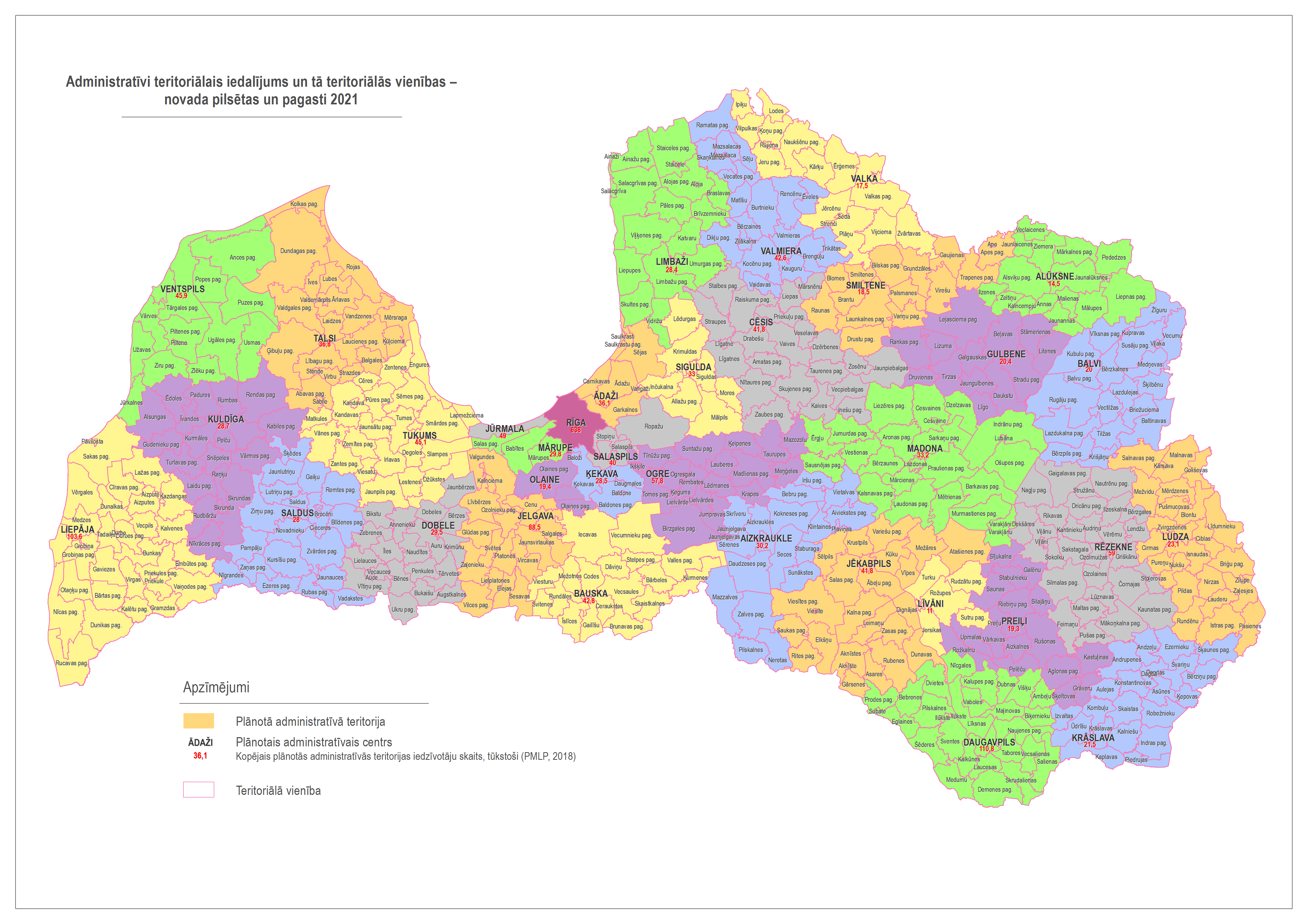 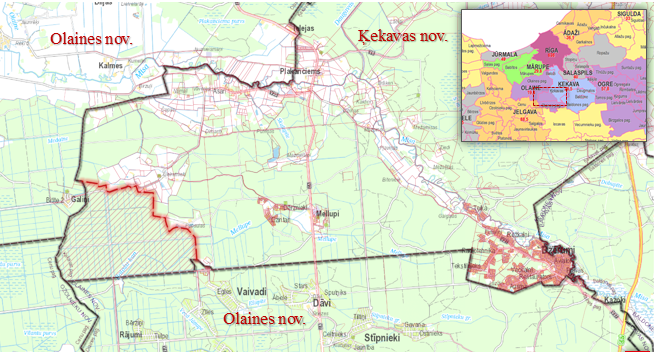 PašvaldībaIedzīvotāju skaitsIedzīvotāju skaitsBudžeta ieņēmumu plāns 2020.g.Budžeta ieņēmumu plāns 2020.g.Pašvaldība2020.g. sākumsPrognoze 2030.g.Kopā, EURDotācija no PFIF (+), 
Iemaksas PFIF (-), EUROlaines  novads19 511-8,7%23 516 5271 584 330PašvaldībaPašvaldības vidusskolas, skaitsSkolēnu skaits 10.–12. kl., 2019./2020.m.g.7BūvvaldeTeritorijas plānotājsOlaines novads2190Ir savaNav norādīts